Whitewashed styleWHERE?____________________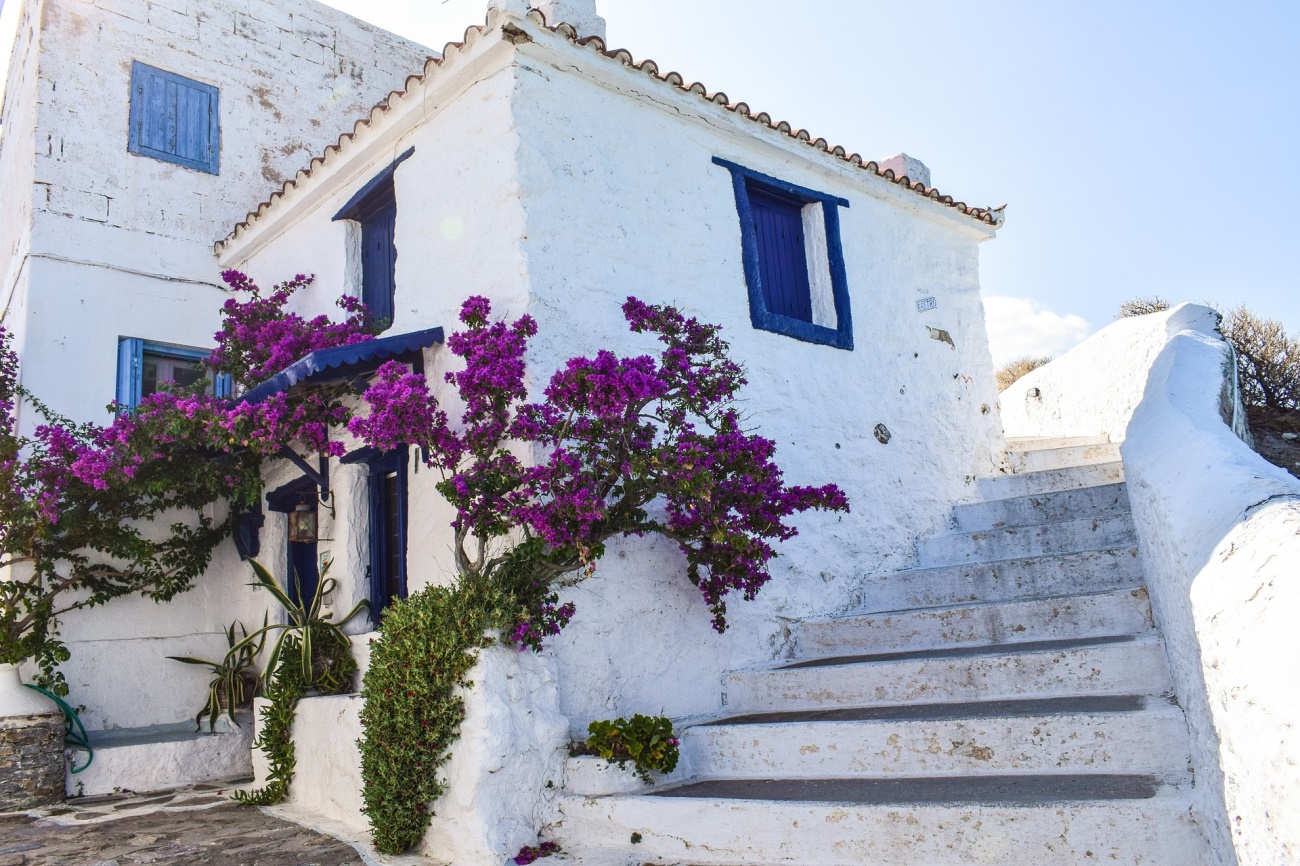 AGE:_________________